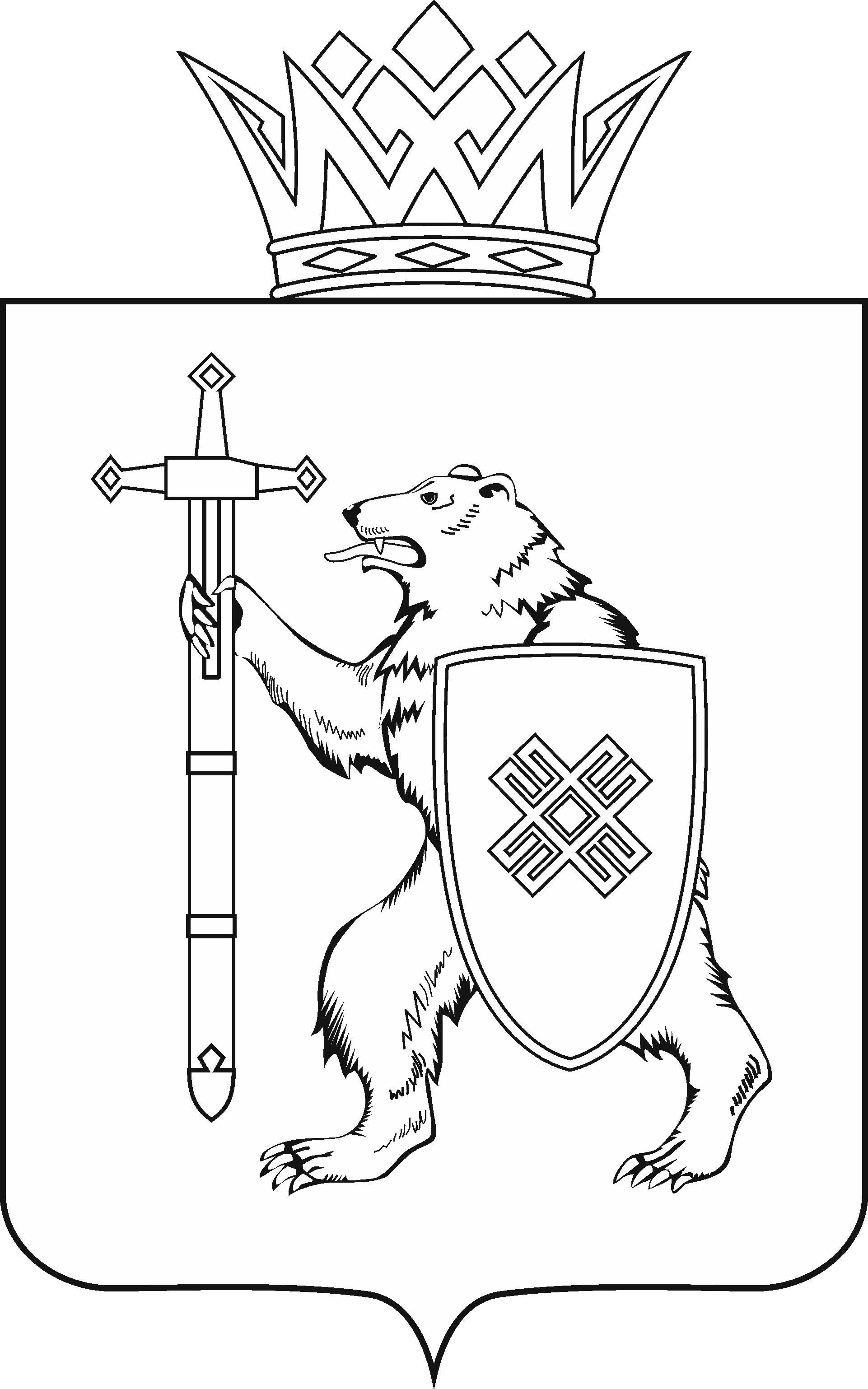 Тел. (8362) 64-14-16, 64-13-95, факс (8362) 64-14-11, E-mail: info@gsmari.ruПРОТОКОЛ № 40ЗАСЕДАНИЯ КОМИТЕТАПОВЕСТКА ДНЯ:1. О результатах рассмотрения проекта закона Республики Марий Эл «О внесении изменений в Закон Республики Марий Эл «О регулировании отдельных отношений в области охраны окружающей среды».Комитет решил:1. Внесенные поправки поддержать, оформить их в виде таблицы поправок № 1 и рекомендовать к принятию Государственным Собранием Республики Марий Эл.2. Внести проект закона Республики Марий Эл «О внесении изменений в Закон Республики Марий Эл «О регулировании отдельных отношений в области охраны окружающей среды» на рассмотрение двадцать третьей сессии Государственного Собрания Республики Марий Эл и рекомендовать его к принятию.3. Предложить Президиуму Государственного Собрания Республики Марий Эл включить в повестку дня двадцать третьей сессии Государственного Собрания Республики Марий Эл вопрос «О проекте закона Республики Марий Эл «О внесении изменений в Закон Республики Марий Эл «О регулировании отдельных отношений в области охраны окружающей среды».4. Поручить председателю Комитета по развитию агропромышленного комплекса, экологии и природопользованию А.А.Новикову представить заключение Комитета по развитию агропромышленного комплекса, экологии и природопользованию на проект закона Республики Марий Эл «О внесении изменений в Закон Республики Марий Эл «О регулировании отдельных отношений в области охраны окружающей среды» на двадцать третьей сессии Государственного Собрания Республики Марий Эл.2. О проекте закона Республики Марий Эл «О внесении изменений в Закон Республики Марий Эл «О бюджете территориального фонда обязательного медицинского страхования Республики Марий Эл на 2021 год и на плановый период 2022 и 2023 годов».Комитет решил:Проект закона Республики Марий Эл «О внесении изменений в Закон Республики Марий Эл «О бюджете территориального фонда обязательного медицинского страхования Республики Марий Эл на 2021 год и на плановый период 2022 и 2023 годов» поддержать и внести на рассмотрение двадцать третьей сессии Государственного Собрания Республики Марий Эл.МАРИЙ ЭЛ РЕСПУБЛИКЫН КУГЫЖАНЫШ ПОГЫНЖОАГРОПРОМЫШЛЕННЫЙ КОМПЛЕКСЫМ ВИЯҥДЫМЕ, ЭКОЛОГИЙ ДА ПӰРТӰС ДЕНЕ ПАЙДАЛАНЫМЕ ШОТЫШТО КОМИТЕТЛенин проспект, 29-ше, Йошкар-Ола, 424001ГОСУДАРСТВЕННОЕ СОБРАНИЕ РЕСПУБЛИКИ МАРИЙ ЭЛКОМИТЕТ ПО РАЗВИТИЮАГРОПРОМЫШЛЕННОГОКОМПЛЕКСА, ЭКОЛОГИИ И ПРИРОДОПОЛЬЗОВАНИЮЛенинский проспект, 29, г. Йошкар-Ола, 42400114 декабря 2021 года 